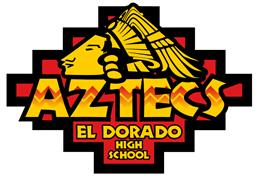 Coaches, We welcome you to El Dorado High School’s Annual Track Meet at the Student Activities Complex (SAC). Our goal is to run a safe and smooth meet to give the best experience possible to our student-athletes.  We can only accomplish this goal with your assistance.  Below is the information for the meet. Key Points:MEET ENTRIES WILL CLOSE AT NOON ON THURSDAY,  MARCH 7, 2024. Running Events will be on a rolling schedule starting at 10:30 (3200 will begin at 8:30 am)Each Division will have a maximum of three (3) participants.ALL THROWING EVENTS WILL BE HELD AT SOCORRO HIGH SCHOOL DUE TO CONSTRUCTION AT THE SAC. No team camps on the infield. Only athletes about to compete may warm up on the turf. Field events will have 4 attempts for Varsity and 3 attempts for Open/FreshmanALL RUNS WILL BE TIME FINALS.  No prelims.We will have a shuttle going back and forth from the SAC to Socorro High School, if coaches choose to have female throwers arrive with male throwers that is fine.  Please have your athletes check in on time for the possibility of combining divisions. All athletes must get their hip numbers prior to reporting to the start line. Hip numbers should be visible and on the left side, on the hip. We will call out names at check in, after two announcements the runner will be scratched. Coaches please be flexible with multi-event athletes. 8:00 a.m.- Scratch Meeting. Coaches will meet in the home locker room for scratch meeting and for hospitality.    Friday, March 9th  8:00 a.m.        Scratch meeting & Hospitality inside Home Locker Room8:30a.m.			Field Events:Long Jump Boys then Girls – Pit # 1-Var, Open, Fresh 	Triple Jump Girls then Boys – Pit # 2-Open, Fresh, VarsityShot Put Girls then Boys (SHS)- Fresh, Open, Varsity  	Discus Boys then Girls (SHS) – JV, Fresh, Varsity 		High Jump – Boys (4’10 / 5’ / 5’4) Girls (3’8/4’0/4’2)- 9th, JV, Varsity	Pole Vault (ALL 6’0)- Girls then Boys- Varsity, Open, Fresh	8:30a.m.                                            3200 Girls (9th, Open, Varsity) Boys (9th, Open, Varsity)9:00-9:15 a.m.			EL DORADO SENIOR RECOGNITION10:00am (Estimate)		Track Open for Exchanges 10:30a.m 			Running Event Finals (G: 9th, Open, Varsity) (B: 9th, Open, Varsity)4 x 100 M Relay800 Meter Run100m Hurdles110 H Hurdles100 M Dash4 x 200 M Relay400 M Dash300 IM Hurdles200 M Dash1600 M Run 4 x 400 M RelayThe following schools will have a designated responsibility. Please bring your tape measures and sticks. Clint- DiscusBurges- Shot PutCoronado- Long JumpHorizon- High JumpFabens- Pole VaultTornillo- Triple JumpExchange zone judges 4x100m relay: Eastlake and Socorro	Exchange zone judges 4x200m relay: Eastlake and Socorro800m break in, 1600m and 4x400m relay exchange zone: Eastlake and SocorroVolunteers:Primary Starter: Wesley Simental
Secondary Starter: Check In Clerk: Coach SotoStarting Clerk: Coach RamFinishing Clerk: Coach LopezAnnouncer: Jacob SarinanaHip Numbers: El Dorado CheerAwards: El Dorado CheerBlocks: El DoradoHurdle Crew: El Dorado AthletesSecurity: El DoradoTrainer: El Dorado TrainersTiming- Candy, Dale, and DianaThank you, Coach Sarinana El Dorado Head Coach 
Cell: 915-841-8412